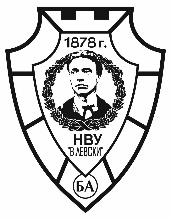 НАЦИОНАЛЕН ВОЕНЕН УНИВЕРСИТЕТ „ВАСИЛ ЛЕВСКИ“РЕГИСТРАЦИОНЕН ФОРМУЛЯР ЗА СТУДЕНТИ ЗА УЧАСТИЕ В ТРИДНЕВНО СЪСТЕЗАНИЕ ЗА СТУДЕНТСКИ БИЗНЕС ИДЕИДата и час: 	от 05 април 2023 г. (Сряда), 09:30 – 16:00 ч. до 07 април 2023г. (петък), 09:30 – 16:00Място: 	НВУ „Васил Левски“, гр. Велико Търново 5000, бул. „България” №76, първи учебен корпус, Брифинг зала, ет. 1Моля, да изпратите регистрационния формуляр на имейл vtusbi@gmail.com до 03 Април 2023 г.Дата:							Подпис:...............................................УчастникИме и фамилия: Курс:Специалност:  Образователна степен:Идея за бизнес: КонтактиКонтактиТел. за връзка: E-mail: